部编版五年级语文下册第四单元测试卷含答案姓名：___________班级：___________考号：___________一、看拼音，写词语。1．这个小男孩，别看nián línɡ（       ）小，但非常坚强，去mén zhěn（       ）的路上，他拒绝别人的搀扶，治疗时忍着疼痛，yì shēnɡ bù kēnɡ（              ），连眉头都不皱一下。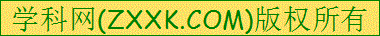 2．他是一位cí xiánɡ（       ）的yào jì（       ）师，在工作岗位上奋斗三十年，以自己的职业wéi rónɡ（       ）。3．面对他人shěn shì（       ）的目光，王明从不抱怨，他yóu zhōnɡ（       ）地说：“我愿意为同学们服务，而且也能duàn liàn（       ）我自己的能力。”二、给加点字选择正确的读音。用“√”标出。（1）一遇事就踌躇（cóu chú　chóu chú）很可能坏事。怎么克服呢？办法就是提高判断力。增强自信心。（2）李乔是一个很矜（jīn　jīng）持的人。（3）在真理面前。一切恐吓（xià　hè）都是行不通的。（4）他们即将奔赴（pù　fù）新的工作岗位。三、看拼音，写字组词。1．mó （   ）擦    消（   ）    （   ）鬼    （   ）型2．jì    药（   ）   忘（   ）    （   ）信    （   ）节[来源:Z.xx.k.Com]四、先把下列词语补充完整，再选词填空。（   ）不（   ）禁       若（   ）所（   ）  （   ）别（   ）逢       （   ）事（   ）神    汗（   ）雨（   ）       （   ）针（   ）血（1）听了老师的一番话，同学们（         ）地鼓起掌来。（2）诸葛亮（         ）的故事被人们广为传颂。（3）他平时虽然少说话，但发言时总能（         ）地指出问题所在。五、下列词语书写全都正确的一项是（    ）A．企望  慈详  搞特殊	B．锻练  崭新  肃然起敬C．年龄  惊疑  下意识	D．拟定  衷心  舍己为工六、下面诗句没有运用夸张手法的一项是（    ）A．黄河远上白云间，一片孤城万仞山B．三万里河东入海，五千仞岳上摩天C．青海长云暗雪山，孤城遥望玉门关七、写文章时，引用诗句、格言等可以很好地表达自己的情感。我们在表达誓死杀敌的坚定决心的时候，可以引用诗句（    ）A．千磨万击还坚劲，任尔东西南北风。B．黄沙百战穿金甲，不破楼兰终不还。C．九州生气恃风雷，万马齐喑究可哀。D．王师北定中原日，家祭无忘告乃翁。八、将下列句子依次填入语段中的横线处。顺序正确的一项是（　　）不是所有的笑容都表达喜悦。　　　　；不是所有的喝彩都表达赞颂。　　　　；不是所有的顺从都表达诚意。　　　　；不是所有的顺利都表达成功。　　　　。①就像不是所有的反对都表达憎恶②就像不是所有的眼泪都表达悲痛③就像不是所有的沉默都表达否定④就像不是所有的挫折都表达不幸①②③④	B．③②①④	C．②③①④	D．④③②①九、按要求完成练习。1．毛主席想见一见孩子的遗容。毛主席选择尊重朝鲜人民的意愿。（关联词合并句子）____________________________________________________2．在朝鲜战场上，我们有多少优秀儿女献出了生命，他们的父母难道就不悲痛吗？（改陈述句）____________________________________________________十、根据课文内容判断对错，正确的打“√”，错误的打“×”。（1）《清贫》运用了第一人称的写法，表达了革命者甘于清贫的崇高品质。（    ）（2）《青山处处埋忠骨》一文，是以毛泽东的思想感情变化为线索的。（    ）（3）《军神》中对沃克医生语言、动作的描写，反映了他精湛的医术。（    ）（4）“青山处处埋忠骨，何须马革裹尸还”一句的意思是英勇阵亡在外，青山连绵，哪里不是掩埋忠勇之士的好地方，何必一定要运回家乡安葬呢？（    ）十一、根据课文内容，完成练习。1．《从军行》中，由情景交融的环境描写转为直接抒情，对戍边将士的战斗生活与胸怀抱负作了集中概括的表现和抒写的两句是“______________，__________________”。2．宋代诗人________在《秋夜将晓出篱门迎凉有感》中，以“____________，______________”描写了沦陷地区的老百姓对南宋朝廷军队早日推翻金人统治的盼望，抒发了诗人___________之情。而《黄鹤楼送孟浩然之广陵》中，诗人李白借景抒情，用“___________________，______________”含蓄表达了对友人的依依不舍之情。十二、口语交际。王明同学是个有名的“暴脾气”。这天活动课上。因为有个同学不小心碰脏了他的衣服。他当场发怒了。你作为同班同学。该怎样耐心劝说他呢？________________________________________________________________________________________________________________________________________________________________________十三、课内阅读病人平静地回答：“沃克医生，眼睛离脑子太近，我担心施行麻醉会影响脑神经。而我，今后需要一个非常清醒的大脑！”沃克医生再一次愣住了，竟有点儿口吃地说：“你，你能忍受吗？你的右眼需要摘除坏死的眼球，把烂肉和新生的息肉一刀刀割掉！”“试试看吧。”手术台上，一向从容镇定的沃克医生，这次双手却有些颤抖，他额上汗珠滚滚，护士帮他擦了一次又一次。最后他忍不住开口对病人说：“你挺不住可以哼叫。”病人一声不吭，他双手紧紧抓住身下的白床单，手背青筋暴起，汗如雨下。他越来越使劲，崭新的白床单居然被抓破了。[来源:学.科.网]脱去手术服的沃克医生擦着汗走过来，由衷地说：“年轻人，我真担心你会晕过去。”病人脸色苍白。他勉强一笑，说：“我一直在数（shù  shǔ）你的刀数（shù  shǔ）。”沃克医生吓了一跳，不相信地问：“我割了多少刀？”“七十二刀。”沃克惊呆了，大声嚷道：“你是一个真正的男子汉，一块会说话的钢板！你堪称军神！”1．用“√”给文段中加点的字选择正确的读音。2．读画横线的句子，体会病人（刘伯承）的心理活动。病人（刘伯承）可能在想：_____________________________________________________________________________3．理解关于沃克医生的描写，填空。（1）手术台上，一向从容镇定的沃克医生，这次双手却有些颤抖，他额上汗珠滚滚……这是对沃克医生的________和________描写，沃克医生“这次双手却有些颤抖，他额上汗珠滚滚”的原因是___________________________________________________________________。（2）沃克惊呆了，大声嚷道：“你是一个真正的男子汉……”这是对沃克医生的________和________描写，我体会到____________________________________________________。4．沃克医生称刘伯承为“军神”的原因中说法不正确的是（      ）A．刘伯承为了保持清醒的大脑拒绝使用麻醉剂，且在手术中一声不吭。B．刘伯承料事如神，计算能力强。C．刘伯承是一位具有钢铁般意志的军人。D．刘伯承在没有使用麻醉剂的情况下配合医生做完了手术，手术后竟然准确地说出了医生割的刀数。十四、阅读短文，回答问题。雕塑一般的姿势“人固有一死,或重于泰山,或轻于鸿毛。”这是司马迁的名言。自然,人在弥留之际留给这个世界的最后一个姿势,越细品,越意味深长。最让人感慨万千的,我认为是化学家卜拉克的姿势。卜拉克是因心脏病猝发突然去世的,死时手中端着满满一杯牛奶。令人惊奇的是,那杯子端得极其平稳,里面的牛奶居然一滴也不曾泼洒出来——他就这么稳稳当当地坐着,从从容容,一如雕塑。[来源:Zxxk.Com]之所以如此,是因为这位化学家有个超越凡人的“绝对一丝不苟”的“好习惯”——做化学实验时,总是把盛放化学药剂的器皿端得平衡至极。于是,他的死有了一个堪称天下第一的姿势。最让人惊心动魄的,则是母爱的姿势。那是在大兴安岭火灾现场,当人们扑灭大火后,突然惊呆了,因为他们发现:一位母亲虽然已被大火活活烧死,但她却镇静地保持着一个极稳妥的姿势——紧紧地蜷曲着上肢!果然,她被烧死了,怀抱中的孩子依然活着。显然,正是因为她义无反顾地坚持着这个姿势,才硬是在熊熊烈火中护住了她的孩子！面对着这个最能象征母爱的雕塑般的姿势,消防队员潸然泪下。再试想,人在弥留之际的姿势尚且如此引人关注,何况日常生活中活生生的人!是的,人总是有姿势。正所谓“站有站相,坐有坐相”,所有的姿势都昭示着人的状态和人的境界。那么你呢？你的姿势是挺拔如松，还是颓然如泥？这，你想过吗？1．先给带点字注音，再解释词语意思。猝发（        ）___________________________潸然（        ）___________________________颓然（        ）___________________________昭示（        ）___________________________弥留（        ）___________________________2．在文中找反义词。挺拔如松（        ）   重于泰山（        ）    站有站相（        ）3．“最让人惊心动魄的，则是母爱的姿势”，为什么不用“母亲的姿势”？________________________________________________________________________________________________________________[来源:学科网ZXXK]3．短文说：“所有的姿势都昭示着人的状态和人的境界”。这句话怎么样理解？________________________________________________________________________________________________________________4．按照上面的理解，我们说化学家雕塑般的姿势昭示着对化学实验的______________，母亲的“姿势”则是___________________5．下面词语运用的分析，不正确的一项是（    ）A．“惊心动魄”是形容母爱的姿势使人感受至深，震动大。B．“义无反顾”表现出母亲不因大火烧身而退缩的精神。C．“潸然泪下”反映消防官兵为母爱的姿势而悲痛的心情。十五、书面表达题目：我总想着那件事要求：内容要真实具体；语句要通顺，表达出自己的真情实感；450字左右。参考答案一、年龄    门诊    一声不吭    慈祥    药剂    为荣    审视    由衷    锻炼    二、chóu  chú  jīn  hè  fù[来源:学科网ZXXK]三、摩    磨    魔    模    剂    记    寄    季    四、情    自    有    思    久    重    料    如    如    下    一    见    （1）情不自禁    （2）料事如神    （3）一针见血    五、C六、C七、B八、C九、1.毛主席虽然想见一见孩子的遗容，但是他选择尊重朝鲜人民的意愿。    2.在朝鲜战场上我们有多少优秀儿女献出了生命，他们的父母也很悲痛。    十、√    √    ×    √    十一、1.黄沙百战穿金甲    不破楼兰终不还    2.陆游    遗民泪尽胡尘里    南望王师又一年    对国家的热爱    孤帆远影碧空尽    唯见长江天际流    十二、王明你这样是不对的，同学之间应该互帮互助，相互理解，多体谅对方，有问题了要用合理的方式解决，而不能一味的发脾气。十三、1.shǔ  shù2.疼得真难受啊！可我是军人，无论如何，我得咬紧牙关坚持住。3.（1）神态    动作    这是沃克医生第一次遇到不施行麻醉，却要在眼睛上动手术的病人。    （2）神态    语言    沃克医生对刘伯承顽强的毅力和男子汉气概的由衷钦佩。    4．B十四、1. cù    突然发生    shān    流泪的样子    tuí    形容败兴的样子    zhāo    明白地表示或宣布    mí    病重快要死了    2.颓然如泥    轻于鸿毛    坐有坐相    3.因为母亲的姿势可以有多种多样，但是火灾发生时，紧紧地蜷曲着上肢护着怀抱中的孩子，没有爱是做不到的。一个人的姿势明确地表示出这个人的精神状态和思想。4.一丝不苟    母爱的象征。    5.C十五、例文我总想着那件事那是在很早以前的一件事了，可是到了现在我仍然记忆犹新。那次我们全班都交白卷，想知道这是怎么回事吗？那年，我上少年宫时，语文乔老师神秘地走进来对我们说要和我们做个游戏，这个游戏的名字叫考试，说着就发下了试卷。我很奇怪，怎么考试还是游戏，虽然这不是第一次考试可考试前，老师一再强调要认真做题，要把卷子看了一次再写，一定要认真呀！这次你们考的和原来不一样了等等，等等，说了一堆。虽然老师这样强调，可也没有勾起我的好奇心，我也没有看就写开了。可是不到三分钟就有几个人把卷子交上去了，我便往下看了看，题还不少呢，于是我开始奋笔疾书，可当写到第九题时出现了一行字让我一阵的哭笑不得，原来第九题是这样说的：以上八道题不写。于是我又用橡皮把我奋笔疾书写下的擦掉，然后看下一题，是“把名字写在右上角，交卷。”我赶快写了名字交了上去，只见还有几个同学没交，我想一定他（她）们也像我一样没听老师的话吧！做什么事都得细心，不然就得吃大亏，做什么事也得听别人的话，这虽然只是个游戏，可里面也包含了老师的良苦用心！